SECTION 27 41 16 INTEGRATED AUDIO-VIDEO SYSTEMS AND EQUIPMENT GUIDE SPECIFICATIONSpecifier: The Specifier/Design Professional is responsible for the accuracy of all project specifications, including system application and coordination with related sections.  This guide specification is provided as a convenience and requires editing to match actual project requirements.  CRESTRON ELECTRONICS, INC. SHALL NOT BE LIABLE FOR ANY DAMAGES ARISING OUT OF THE USE OF ANY OF ITS GUIDE SPECIFICATIONS.  For Crestron design assistance and design review please contact Sales Support Services Department at   800.237.2041 or techsales@crestron.com.Specifier:  Please see PART 4 for a listing of products specified in this Guide Specification.Table of Contents1	GENERAL	52	PRODUCTS	52.1	In-Wall Universal Phase Dimmer with Wireless Communication, 120 VAC	52.1.1	Basis of Design	52.1.2	Device Definition	52.1.3	Device Architecture	62.1.4	Functions	72.1.5	Connectors	72.1.6	Controls and Indicators	82.1.7	Power	92.1.8	Compliance	92.2	In-Wall Forward Phase Dimmer with Wireless Communication, 120 VAC	92.2.1	Basis of Design	92.2.2	Device Definition	102.2.3	Device Architecture	102.2.4	Functions	112.2.5	Connectors	122.2.6	Controls and Indicators	132.2.7	Power	142.2.8	Compliance	142.3	In-Wall 0-10 V Dimmer with Wireless Communication, 120 VAC	142.3.1	Basis of Design	142.3.2	Device Definition	142.3.3	Device Architecture	152.3.4	Functions	162.3.5	Connectors	162.3.6	Controls and Indicators	172.3.7	Power	182.3.8	Compliance	182.4	In-Wall Switch with Wireless Communication, 120 VAC	182.4.1	Basis of Design	182.4.2	Device Definition	192.4.3	Device Architecture	192.4.4	Functions	202.4.5	Connectors	212.4.6	Controls and Indicators	212.4.7	Power	222.4.8	Compliance	222.5	In-Wall Keypad with Wireless Communication, 120 VAC	222.5.1	Basis of Design	232.5.2	Device Definition	232.5.3	Device Architecture	232.5.4	Functions	242.5.5	Connectors	252.5.6	Controls and Indicators	252.5.7	Power	262.5.8	Compliance	272.6	In-Wall Multiway Remote	272.6.1	Basis of Design	272.6.2	Device Definition	272.6.3	Device Architecture	272.6.4	Functions	282.6.5	Connectors	282.6.6	Controls and Indicators	292.6.7	Power	292.6.8	Compliance	292.7	In-Wall Keypad with Proprietary Wired Communication	292.7.1	Basis of Design	302.7.2	Device Definition	302.7.3	Device Architecture	302.7.4	Functions	312.7.5	Connectors	312.7.6	Controls and Indicators	322.7.7	Power	332.7.8	Compliance	333	EXECUTION	334	APPENDICES	334.1	SPECIFIED PRODUCTS	334.1.1	Crestron HZ2-DIMUEX	334.1.2	Crestron HZ2-DIMEX	334.1.3	Crestron HZ2-DIMLVEX	334.1.4	Crestron HZ2-SWEX	334.1.5	Crestron HZ2-KPEX	334.1.6	Crestron HZ2-AUX	334.1.7	Crestron HZ2-KPCN	334.2	Input / Output Connection Diagrams	334.2.1	HZ2-DIMUEX	334.2.2	HZ2-DIMEX	344.2.3	HZ2-DIMLVEX	344.2.4	HZ2-SWEX	354.2.5	HZ2-KPEX	354.2.6	HZ2-AUX	364.2.7	HZ2-KPCN	36GENERALNOT USED in this Guide Specification.  Specifier shall Specify PART 1 administrative and procedural requirements as needed.PRODUCTSIn-Wall Universal Phase Dimmer with Wireless Communication, 120 VACSpecifier Note:The HZ2-DIMUEX is a Horizon® 2 in-wall universal phase dimmer that provides infiNET EX® wireless network control of LED, incandescent, magnetic low voltage, and electronic low voltage loads. It has the ability to adjust minimum and maximum light levels and to set the dimming curve to be linear, logarithmic, or use a custom curve. Its design matches the entire line of Horizon dimmers, switches, and keypads, making it a great addition to new or retrofit installations.Basis of DesignCrestron HZ2-DIMUEXDevice DefinitionIn-wall universal phase dimmer with the following capabilities:Forward and reverse phase dimmingOver current protectionAuto load detection to select the appropriate dimming method for attached loadLED, incandescent, magnetic low voltage, and electronic low voltage supportSupport for dimming curve adjustment to be linear, logarithmic, or customSupport for defined minimum and maximum light levelsSupport for proprietary wireless communications system by same manufacturerSupport for proprietary home / MDU automation operating system by same manufacturerFully programmable when connected to control system by same manufacturerIntegrated keypad functionality to trigger commands in control system by same manufacturerLocal button functionality for load control without programmingSupport for custom button layout and engraving, field replaceable as neededBlank button assemblies available for engraving by third partyCustom color RGB LED button backlight supportBacklight intensity to adjust automatically according to amount of ambient light in room via ambient light sensorInstallation in standard US electrical wall boxSide-by-side installation with up to four (4) devices from same product line in US multi gang electrical boxMultiway lighting control support with devices from same manufacturerAvailability in the following colors: white, almond, blackDevice ArchitectureConstructionMountingMounts in a 1- to 4-gang U.S. electrical box (not included)Metal mounting ring included3.5 in. (26 mm) electrical box depth recommendedDerating required in multi gang applicationsFaceplateRequires faceplate with mounting bracket by same manufacturerMetal mounting bracket to provide precise alignment during device installation and faceplate assemblyMulti gang installations require a 2-, 3-, or 4-gang faceplate with mounting bracket by same manufacturerDimensionsHeight: 4.38 in. (112 mm)Width: 1.80 in. (46 mm)Depth: 1.75 in. (45 mm) overall, extends 0.44 in. (12 mm) from wall surface when installedWeight: 6.7 oz. (190 g)Environmental Operating ConditionsTemperature: 32° to 86° F (0° to 30° C)Humidity: 10% to 90% RH (noncondensing)FunctionsLoad ControlLoad Type: LED, Incandescent, Magnetic Low Voltage, Electronic Low VoltageLoad Rating: 600 W/VA maximum; no minimum loadPreset Fade Time: 1 second (default) when operated without a control system by same manufacturer; fade time is adjustable when controlled by a control system by same manufacturerWirelessRF TransceiverProprietary 2-way RF, 2.4 GHz ISM Channels 11-26 (2400 to 2483.5 MHz)Default channel 15IEEE 802.15.4 compliantRange (typical)150 ft. (46 m) indoor250 ft. (76 m) outdoor to nearest mesh network device; subject to site-specific conditions and individual device capabilitiesCommunication with control system requires gateway device, all by same manufacturerSupport for up to 100 devices by same manufacturer on proprietary wireless networkConnectorsLoad(1) Screw clamp terminal, consists of (2) wire inserts and (1) red screw headLoad output: Accepts (1) 14-12 AWG wire per insert, do not insert wires behind screw headLine(1) Screw clamp terminal, consists of (2) wire inserts and (1) black screw headLine power input: Accepts (1) 14-12 AWG wire per insert, do not insert sires behind screw headNeutral(1) Screw clamp terminal, consists of (2) wire inserts and (1) silver screw headNeutral input: Accepts (1) 14-12 AWG wire per insert, do not insert wires behind screw headRemote(1) Screw clamp terminal, consists of (2) wire inserts and (1) blue screw headRemote input from auxiliary devices by same manufacturer, accepts (1) 14-12 AWG wire per insert, do not insert wires behind screw headGround(1) 12 AWG flying lead, Class 1, green with yellow stripe, wire nut includedControls and IndicatorsAirgap: (1) Switch at the bottom of the device; controls power to the device and connected loads(1) Switch at the bottom of the deviceControls power to the device and connected loadsPushbutton(9) Pushbuttons located under the button assemblyPushbuttons are actuated by the button assembly that is installedButton Assembly(1) Button assembly includedCompatible with button configurations as specified by manufacturerSetup(1) PushbuttonFront of the faceplate must be removed to access the pushbuttonCan be used to set the local LED backlight color theme or calibrate the ambient light sensorLED Feedback(5) RGB LED backlightsSupports one local color theme for all LEDsSupports one alternate color theme for each backlit positionWhite LED backlight color temperature range: 2000 K to 8000 KLight Sensor(1) Photosensor with adjustable sensitivityDetects the ambient room light level to activate day or night mode and auto dimming of backlightSpecifier Note: Light sensor performance may be affected by obstructions placed below the keypad.Power120 VAC 50/60 Hz, requires neutral wire connectionComplianceFCC, UL, ICRegulatory Model: M201849004In-Wall Forward Phase Dimmer with Wireless Communication, 120 VACSpecifier Note:The HZ2-DIMEX is a Horizon® 2 in-wall forward phase dimmer that provides infiNET EX® wireless network control of incandescent, magnetic low voltage, and tungsten-halogen loads. Its design matches the entire line of Horizon dimmers, switches, and keypads, making it a great addition to new or retrofit installations.Basis of DesignCrestron HZ2-DIMEXDevice DefinitionIn-wall forward phase dimmer with the following capabilities:Incandescent, magnetic low voltage, and tungsten-halogen load supportSupport for proprietary wireless communications system by same manufacturerSupport for proprietary home / MDU automation operating system by same manufacturerFully programmable when connected to control system by same manufacturerIntegrated keypad functionality to trigger commands in control system by same manufacturerLocal button functionality for load control without programmingSupport for custom button layout and engraving, field replaceable as neededBlank button assemblies available for engraving by third partyCustom color RGB LED button backlight supportBacklight intensity to adjust automatically according to amount of ambient light in room via ambient light sensorInstallation in standard US electrical wall boxSide-by-side installation with up to four (4) devices from same product line in US multi gang electrical boxMultiway lighting control support with devices from same manufacturerAvailability in the following colors: white, almond, blackDevice ArchitectureConstructionMountingMounts in a 1- to 4-gang U.S. electrical box (not included)Metal mounting ring included3.5 in. (26 mm) electrical box depth recommendedDerating required in multi gang applicationsFaceplateRequires faceplate with mounting bracket by same manufacturerMetal mounting bracket to provide precise alignment during device installation and faceplate assemblyMulti gang installations require a 2-, 3-, or 4-gang faceplate with mounting bracket by same manufacturerDimensionsHeight: 4.38 in. (112 mm)Width: 1.80 in. (46 mm)Depth: 1.75 in. (45 mm) overall, extends 0.44 in. (12 mm) from wall surface when installedWeight: 6.7 oz. (190 g)Environmental Operating ConditionsTemperature: 32° to 86° F (0° to 30° C)Humidity: 10% to 90% RH (noncondensing)FunctionsLoad ControlLoad Type: Incandescent, Magnetic Low Voltage, Tungsten-HalogenChannels: 1Load Rating: 750 W/VA maximum; no minimum loadPreset Fade Time: 1 second (default) when operated without a control system by same manufacturer; fade time is adjustable when controlled by a control system by same manufacturerWirelessRF TransceiverProprietary 2-way RF, 2.4 GHz ISM Channels 11-26 (2400 to 2483.5 MHz)Default channel 15IEEE 802.15.4 compliantRange (typical)150 ft. (46 m) indoor250 ft. (76 m) outdoor to nearest mesh network device; subject to site-specific conditions and individual device capabilitiesCommunication with control system requires gateway device, all by same manufacturerSupport for up to 100 devices by same manufacturer on proprietary wireless networkConnectorsLoad(1) Screw clamp terminal, consists of (2) wire inserts and (1) red screw headLoad output: Accepts (1) 14-12 AWG wire per insert, do not insert wires behind screw headLine(1) Screw clamp terminal, consists of (2) wire inserts and (1) black screw headLine power input: Accepts (1) 14-12 AWG wire per insert, do not insert sires behind screw headNeutral(1) Screw clamp terminal, consists of (2) wire inserts and (1) silver screw headNeutral input: Accepts (1) 14-12 AWG wire per insert, do not insert wires behind screw headRemote(1) Screw clamp terminal, consists of (2) wire inserts and (1) blue screw headRemote input from auxiliary devices by same manufacturer, accepts (1) 14-12 AWG wire per insert, do not insert wires behind screw headGround(1) 12 AWG flying lead, Class 1, green with yellow stripe, wire nut includedControls and IndicatorsAirgap(1) Switch at the bottom of the deviceControls power to the device and connected loadsPushbutton(9) Pushbuttons located under the button assemblyPushbuttons are actuated by the button assembly that is installedButton Assembly(1) Button assembly includedCompatible with button configurations as specified by manufacturerSetup(1) PushbuttonFront of the faceplate must be removed to access the pushbuttonCan be used to set the local LED backlight color theme or calibrate the ambient light sensorLED Feedback(5) RGB LED backlightsSupports one local color theme for all LEDsSupports one alternate color theme for each backlit positionWhite LED backlight color temperature range: 2000 K to 8000 KLight Sensor(1) Photosensor with adjustable sensitivityDetects the ambient room light level to activate day or night mode and auto dimming of backlightSpecifier Note: Light sensor performance may be affected by obstructions placed below the keypad.Power120 VAC 50/60 Hz, requires neutral wire connectionComplianceFCC, UL, ICRegulatory Model: M201849003In-Wall 0-10 V Dimmer with Wireless Communication, 120 VACSpecifier Note:The HZ2-DIMLVEX is a Horizon® 2 in-wall 0-10 V dimmer that provides infiNET EX® wireless network control of ballasts and drivers. Its design matches the entire line of Horizon dimmers, switches, and keypads, making it a great addition to new or retrofit installations.Basis of DesignCrestron HZ2-DIMLVEXDevice Definition0-10 V dimmer with the following capabilities:Integrated switch to cut load power0-10 VDC ballast, LED load supportSupport for proprietary wireless communications system by same manufacturerSupport for proprietary home / MDU automation operating system by same manufacturerFully programmable when connected to control system by same manufacturerIntegrated keypad functionality to trigger commands in control system by same manufacturerLocal button functionality for load control without programmingSupport for custom button layout and engraving, field replaceable as neededBlank button assemblies available for engraving by third partyCustom color RGB LED button backlight supportBacklight intensity to adjust automatically according to amount of ambient light in room via ambient light sensorInstallation in standard US electrical wall boxSide-by-side installation with up to four (4) devices from same product line in US multi gang electrical boxAvailability in the following colors: white, almond, blackDevice ArchitectureConstructionMountingMounts in a 1- to 4-gang U.S. electrical box (not included)Metal mounting ring included3.5 in. (26 mm) electrical box depth recommendedDerating required in multi gang applicationsFaceplateRequires faceplate with mounting bracket by same manufacturerMetal mounting bracket to provide precise alignment during device installation and faceplate assemblyMulti gang installations require a 2-, 3-, or 4-gang faceplate with mounting bracket by same manufacturerDimensionsHeight: 4.13 in. (105 mm)Width: 1.80 in. (46 mm)Depth: 1.75 in. (45 mm) overall, extends 0.44 in. (12 mm) from wall surface when installedWeight: 7.2 oz. (204 g)Environmental Operating ConditionsTemperature: 32° to 86° F (0° to 30° C)Humidity: 10% to 90% RH (noncondensing)FunctionsLoad ControlLoad Type: 10 VDC Ballasts, LED DriversLoad Rating: 10 A maximum; no minimum loadDim Control Output: 0-10 VDC 60 mA sink / sourcePreset Fade Time: 1 second (default) when operated without a control system by same manufacturer; fade time is adjustable when controlled by a control system by same manufacturerWirelessRF TransceiverProprietary 2-way RF, 2.4 GHz ISM Channels 11-26 (2400 to 2483.5 MHz)Default channel 15IEEE 802.15.4 compliantRange (typical)150 ft. (46 m) indoor250 ft. (76 m) outdoor to nearest mesh network device; subject to site-specific conditions and individual device capabilitiesCommunication with control system requires gateway device, all by same manufacturerSupport for up to 100 devices by same manufacturer on proprietary wireless networkConnectorsHOT(1) 12 AWG flying leadBlack, line power input, wire nut includedNEU(1) 12 AWG flying leadWhite, neutral, wire nut includedLOAD(1) 12 AWG flying leadRed, switched power output to load, wire nut includedGND(1) 12 AWG flying leadGreen with yellow stripe, ground, wire nut includedDIM +(1) 12 AWG flying leadPurple, 0-10 V dimming control output, positive, wire nut includedDIM -(1) 12 AWG flying leadGray, 0-10 V dimming control output, negative, wire nut includedControls and IndicatorsPushbutton(9) Pushbuttons located under the button assemblyPushbuttons are actuated by the button assembly that is installedButton Assembly(1) Button assembly includedCompatible with button configurations as specified by manufacturerSetup(1) PushbuttonFront of the faceplate must be removed to access the pushbuttonCan be used to set the local LED backlight color theme or calibrate the ambient light sensorLED Feedback(5) RGB LED backlightsSupports one local color theme for all LEDsSupports one alternate color theme for each backlit positionWhite LED backlight color temperature range: 2000 K to 8000 KLight Sensor(1) Photosensor with adjustable sensitivityDetects the ambient room light level to activate day or night mode and auto dimming of backlightSpecifier Note: Light sensor performance may be affected by obstructions placed below the keypad.Power120 VAC 50/60 Hz, requires neutral wire connectionComplianceFCC, UL, ICRegulatory Model: M201849005In-Wall Switch with Wireless Communication, 120 VACSpecifier Note:The HZ2-SWEX is a Horizon® 2 in-wall switch that provides infiNET EX® wireless network control of incandescent, magnetic low voltage, and tungsten-halogen loads as well as electronic ballasts and ½ HP motors. Its design matches the entire line of Horizon dimmers, switches, and keypads, making it a great addition to new or retrofit installations.Basis of DesignCrestron HZ2-SWEXDevice DefinitionIn-wall Switch with the following capabilities:Support for Incandescent, Magnetic Low Voltage, and Tungsten-Halogen loadsSupport for Electronic Ballasts and 1/2 HP motors Support for proprietary wireless communications system by same manufacturerSupport for proprietary home / MDU automation operating system by same manufacturerFully programmable when connected to control system by same manufacturerIntegrated keypad functionality to trigger commands in control system by same manufacturerLocal button functionality for load control without programmingSupport for custom button layout and engraving, field replaceable as neededBlank button assemblies available for engraving by third partyCustom color RGB LED button backlight supportBacklight intensity to adjust automatically according to amount of ambient light in room via ambient light sensorInstallation in standard US electrical wall boxSide-by-side installation with up to four (4) devices from same product line in US multi gang electrical boxMultiway lighting control support with devices from same manufacturerAvailability in the following colors: white, almond, blackDevice ArchitectureConstructionMountingMounts in a 1- to 4-gang U.S. electrical box (not included)Metal mounting ring included3.5 in. (26 mm) electrical box depth recommendedDerating required in multi gang applicationsFaceplateRequires faceplate with mounting bracket by same manufacturerMetal mounting bracket to provide precise alignment during device installation and faceplate assemblyMulti gang installations require a 2-, 3-, or 4-gang faceplate with mounting bracket by same manufacturerDimensionsHeight: 4.13 in. (105 mm)Width: 1.80 in. (46 mm)Depth: 1.75 in. (45 mm) overall, extends 0.44 in. (12 mm) from wall surface when installedWeight: 6.7 oz. (190 g)Environmental Operating ConditionsTemperature: 32° to 86° F (0° to 30° C)Humidity: 10% to 90% RH (noncondensing)FunctionsLoad ControlLoad Type: Incandescent, Magnetic Low Voltage, Tungsten-Halogen, Electronic Ballasts, 1/2 HP motorsLoad Rating: 10 A maximum; no minimum loadWirelessRF TransceiverProprietary 2-way RF, 2.4 GHz ISM Channels 11-26 (2400 to 2483.5 MHz)Default channel 15IEEE 802.15.4 compliantRange (typical)150 ft. (46 m) indoor250 ft. (76 m) outdoor to nearest mesh network device; subject to site-specific conditions and individual device capabilitiesCommunication with control system requires gateway device, all by same manufacturerSupport for up to 100 devices by same manufacturer on proprietary wireless networkConnectorsLoad(1) Screw clamp terminal, consists of (2) wire inserts and (1) red screw headLoad output: Accepts (1) 14-12 AWG wire per insert, do not insert wires behind screw headNeutral(1) Screw clamp terminal, consists of (2) wire inserts and (1) silver screw headNeutral input: Accepts (1) 14-12 AWG wire per insert, do not insert wires behind screw headRemote(1) Screw clamp terminal, consists of (2) wire inserts and (1) blue screw headRemote input from auxiliary devices by same manufacturer, accepts (1) 14-12 AWG wire per insert, do not insert wires behind screw headGround(1) 12 AWG flying lead, Class 1, green with yellow stripe, wire nut includedControls and IndicatorsPushbutton(9) Pushbuttons located under the button assemblyPushbuttons are actuated by the button assembly that is installedButton Assembly(1) Button assembly includedCompatible with button configurations as specified by manufacturerSetup(1) PushbuttonFront of the faceplate must be removed to access the pushbuttonCan be used to set the local LED backlight color theme or calibrate the ambient light sensorLED Feedback(5) RGB LED backlightsSupports one local color theme for all LEDsSupports one alternate color theme for each backlit positionWhite LED backlight color temperature range: 2000 K to 8000 KLight Sensor(1) Photosensor with adjustable sensitivityDetects the ambient room light level to activate day or night mode and auto dimming of backlightSpecifier Note: Light sensor performance may be affected by obstructions placed below the keypad.Power120 VAC 50/60 Hz, requires neutral wire connectionComplianceFCC, UL, ICRegulatory Model: M201849002In-Wall Keypad with Wireless Communication, 120 VACSpecifier Note:The HZ2-KPEX is a Horizon® 2 keypad that provides infiNET EX® wireless network control of lighting, shading, audio, and other amenities throughout a home. Its design matches the entire line of Horizon dimmers, switches, and keypads, making it a great addition to new or retrofit installations.Basis of DesignCrestron HZ2-KPEXDevice DefinitionIn-wall Keypad with the following capabilities:Power sourcing through either 120 VAC line voltage or 60 VDC low voltageSupport for proprietary wireless communications system by same manufacturerSupport for proprietary home / MDU automation operating system by same manufacturerFully programmable when connected to control system by same manufacturerIntegrated keypad functionality to trigger commands in control system by same manufacturerLocal button functionality for load control without programmingSupport for custom button layout and engraving, field replaceable as neededBlank button assemblies available for engraving by third partyCustom color RGB LED button backlight supportBacklight intensity to adjust automatically according to amount of ambient light in room via ambient light sensorInstallation in standard US electrical wall boxSide-by-side installation with up to four (4) devices from same product line in US multi gang electrical boxMultiway lighting control support with devices from same manufacturerRequires traveler wire connection to dimmer or switch by same manufacturer connected to loadAvailability in the following colors: white, almond, blackDevice ArchitectureConstructionMountingMounts in a 1- to 4-gang U.S. electrical box (not included)Metal mounting ring included3.5 in. (26 mm) electrical box depth recommendedDerating required in multi gang applicationsFaceplateRequires faceplate with mounting bracket by same manufacturerMetal mounting bracket to provide precise alignment during device installation and faceplate assemblyMulti gang installations require a 2-, 3-, or 4-gang faceplate with mounting bracket by same manufacturerDimensionsHeight: 4.38 in. (112 mm)Width: 1.80 in. (46 mm)Depth: 1.75 in. (45 mm) overall, extends 0.44 in. (12 mm) from wall surface when installedWeight: 6.6 oz. (187 g)Environmental Operating ConditionsTemperature: 32° to 86° F (0° to 30° C)Humidity: 10% to 90% RH (noncondensing)FunctionsWirelessRF TransceiverProprietary 2-way RF, 2.4 GHz ISM Channels 11-26 (2400 to 2483.5 MHz)Default channel 15IEEE 802.15.4 compliantRange (typical)150 ft. (46 m) indoor250 ft. (76 m) outdoor to nearest mesh network device; subject to site-specific conditions and individual device capabilitiesCommunication with control system requires gateway device, all by same manufacturerSupport for up to 100 devices by same manufacturer on proprietary wireless networkConnectorsLine(1) Screw clamp terminal, consists of (2) wire inserts and (1) black screw headLine power input: Accepts (1) 14-12 AWG wire per insert, do not insert wires behind screw headNeutral(1) Screw clamp terminal, consists of (2) wire inserts and (1) silver screw headNeutral input: Accepts (1) 14-12 AWG wire per insert, do not insert wires behind screw headRemote(1) Screw clamp terminal, consists of (2) wire inserts and (1) blue screw headRemote input from auxiliary devices by same manufacturer, accepts (1) 14-12 AWG wire per insert, do not insert wires behind screw headGround(1) 12 AWG flying lead, Class 1, green with yellow stripe, wire nut includedControls and IndicatorsAirgap(1) Switch at the bottom of the deviceControls power to the devicePushbutton(9) Pushbuttons located under the button assemblyPushbuttons are actuated by the button assembly that is installedButton Assembly(1) Button assembly includedCompatible with button configurations as specified by manufacturerSetup(1) PushbuttonFront of the faceplate must be removed to access the pushbuttonCan be used to set the local LED backlight color theme or calibrate the ambient light sensorLED Feedback(5) RGB LED backlightsSupports one local color theme for all LEDsSupports one alternate color theme for each backlit positionWhite LED backlight color temperature range: 2000 K to 8000 KLight Sensor(1) Photosensor with adjustable sensitivityDetects the ambient room light level to activate day or night mode and auto dimming of backlightSpecifier Note: Light sensor performance may be affected by obstructions placed below the keypad.PowerLine Power120 VAC 50/60 Hz, requires neutral wire connectionDC Power60 VDC, 30 mA (Requires third party power supply, sold separately)ComplianceFCC, UL, ICRegulatory Model: M201849001In-Wall Multiway RemoteSpecifier Note:The HZ2-AUX is a Horizon® 2 in-wall multiway remote that controls Horizon 2 dimmers and switches. Its design matches the entire line of Horizon 2 dimmers, switches, and keypads, making it a great addition to new or retrofit installations.Basis of DesignCrestron HZ2-AUXDevice DefinitionIn-wall multiway remote with the following capabilities:Support for custom button engraving, field replaceable as neededBlank button assemblies available for engraving by third partyInstallation in standard US electrical wall boxSide-by-side installation with up to four (4) devices from same product line in US multi gang electrical boxMultiway lighting control support with devices from same manufacturerRequires traveler wire connection to dimmer or switch by same manufacturer connected to loadAvailability in the following colors: white, almond, blackDevice ArchitectureConstructionMountingMounts in a 1- to 4-gang U.S. electrical box (not included)Metal mounting ring included3.5 in. (26 mm) electrical box depth recommendedDerating required in multi gang applicationsFaceplateRequires faceplate with mounting bracket by same manufacturerMetal mounting bracket to provide precise alignment during device installation and faceplate assemblyMulti gang installations require a 2-, 3-, or 4-gang faceplate with mounting bracket by same manufacturerDimensionsHeight: 4.13 in. (105 mm)Width: 1.80 in. (46 mm)Depth: 1.75 in. (45 mm) overall, extends 0.44 in. (12 mm) from wall surface when installedWeight: 6.7 oz. (187 g)Environmental Operating ConditionsTemperature: 32° to 86° F (0° to 30° C)Humidity: 10% to 90% RH (noncondensing)FunctionsMultiway lighting control via traveler wireMaximum wire length of 250 ft. (77 m) between specified device and device connected to loadConnectorsLine(1) Screw clamp terminal, consists of (2) wire inserts and (1) black screw headLine power input: Accepts (1) 14-12 AWG wire per insert, do not insert wires behind screw headRemote(1) Screw clamp terminal, consists of (2) wire inserts and (1) blue screw headRemote input to auxiliary devices by same manufacturer, accepts (1) 14-12 AWG wire per insert, do not insert wires behind screw headGround(1) 12 AWG flying lead, Class 1, green with yellow stripe, wire nut includedControls and IndicatorsPushbutton(2) Pushbuttons located under the button assemblyPushbuttons are actuated by the button assembly that is installedButton Assembly(1) Button assembly includedCompatible with button configurations as specified by manufacturerLED Feedback: NoneLight Sensor: NonePowerLine Power120 VAC 50/60 Hz, requires neutral wire connectionComplianceFCC, UL, ICRegulatory Model: M201849006In-Wall Keypad with Proprietary Wired CommunicationSpecifier Note:The HZ2-KPCN is a Horizon® 2 keypad that provides Cresnet® network control of lighting, shading, audio, and other amenities throughout a home. Its design matches the entire line of Horizon dimmers, switches, and keypads, making it a great addition to new or retrofit installations.Basis of DesignCrestron HZ2-KPCNDevice DefinitionIn-wall Keypad with the following capabilities:Communication and power sourcing from 4-pin proprietary cable system by same manufacturerDevice and cable system support daisy chaining configurationDigital / analog control portsSupport for proprietary home / MDU automation operating system by same manufacturerFully programmable when connected to control system by same manufacturerIntegrated keypad functionality to trigger commands in control system by same manufacturerSupport for custom button layout and engraving, field replaceable as neededBlank button assemblies available for engraving by third partyCustom color RGB LED button backlight supportBacklight intensity to adjust automatically according to amount of ambient light in room via ambient light sensorInstallation in standard US electrical wall box or 1-gang EU style electrical boxSide-by-side installation with up to four (4) devices from same product line in US multi gang electrical boxAvailability in the following colors: white, almond, blackDevice ArchitectureConstructionMountingMounts in a 1- to 4-gang U.S. electrical box or 1-gang EU style electrical box (not included)Metal mounting ring included3.5 in. (26 mm) electrical box depth recommendedDerating required in multi gang applicationsFaceplateRequires faceplate with mounting bracket by same manufacturerMetal mounting bracket to provide precise alignment during device installation and faceplate assemblyMulti gang installations require a 2-, 3-, or 4-gang faceplate with mounting bracket by same manufacturerDimensionsHeight: 4.73 in. (120 mm)Width: 3.07 in. (78 mm) with 1-gang faceplateDepth: 0.64 in. (17 mm) overall, extends 0.44 in. (12 mm) from wall surface when installedSpecifier Note: Dimensions shown are without the detachable connectors.Weight: 4.2 oz. (119 g)Environmental Operating ConditionsTemperature: 32° to 86° F (0° to 30° C)Humidity: 10% to 90% RH (noncondensing)FunctionsCommunicationsProprietary wired communications / power system by same manufacturer, secondary modeConnectorsINPUT (1 2 G)(1) 3-pin 3.5 mm detachable terminal block(2) digital/analog input ports, (1) groundDigital Input: Rated for 0-24 VDC, input impedance 200 kΩ, logic threshold 1.24 VDCAnalog Input: Rated for 0-10 VDC, protected to 24 VDC maximum, input impedance 200 kΩProgrammable 3 V, 2 kΩ pull-up resistor per inputNET (24 Y Z G)(2) 4-pin 3.5 mm detachable terminal blocks, paralleledSecondary proprietary communications / power port with hardwire parallel pass-throughControls and IndicatorsPushbutton(9) Pushbuttons located under the button assemblyPushbuttons are actuated by the button assembly that is installedButton Assembly(1) Button assembly includedCompatible with button configurations as specified by manufacturerSetup(1) PushbuttonFront of the faceplate must be removed to access the pushbuttonCan be used to set the local LED backlight color theme or calibrate the ambient light sensorLED Feedback(5) RGB LED backlightsSupports one local color theme for all LEDsSupports one alternate color theme for each backlit positionWhite LED backlight color temperature range: 2000 K to 8000 KLight Sensor(1) Photosensor with adjustable sensitivityDetects the ambient room light level to activate day or night mode and auto dimming of backlightSpecifier Note: Light sensor performance may be affected by obstructions placed below the keypad.PowerPower sourced through proprietary wired communications / power system by same manufacturerPower usage: 2 W (83 mA @ 24 VDC)ComplianceIC, FCC Part 15 Class B digital deviceRegulatory Model: M201849007EXECUTIONNOT USED in this Guide Specification.  Specifier shall Specify PART 3 On-Site work as needed.  APPENDICESSPECIFIED PRODUCTSSpecifier Note: This Article includes Crestron products specified in this Guide Specification document.  This Article is for reference only and should not be required in actual project manual unless included in an overall system equipment list.  Crestron HZ2-DIMUEXCrestron HZ2-DIMEXCrestron HZ2-DIMLVEXCrestron HZ2-SWEXCrestron HZ2-KPEXCrestron HZ2-AUXCrestron HZ2-KPCNInput / Output Connection DiagramsHZ2-DIMUEX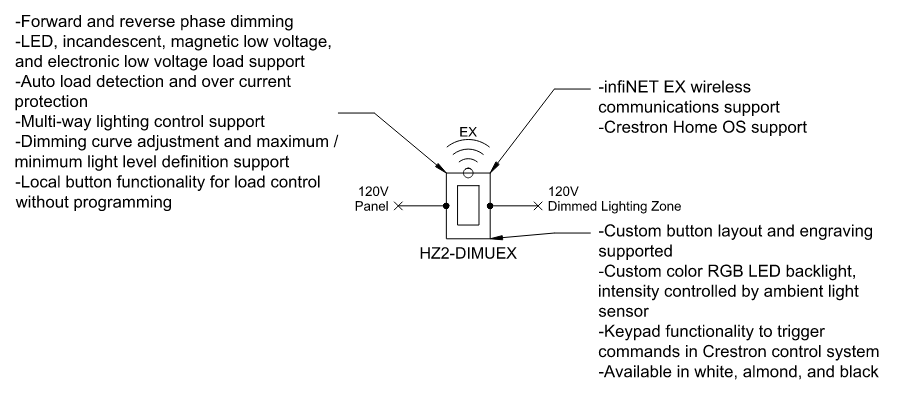 HZ2-DIMEX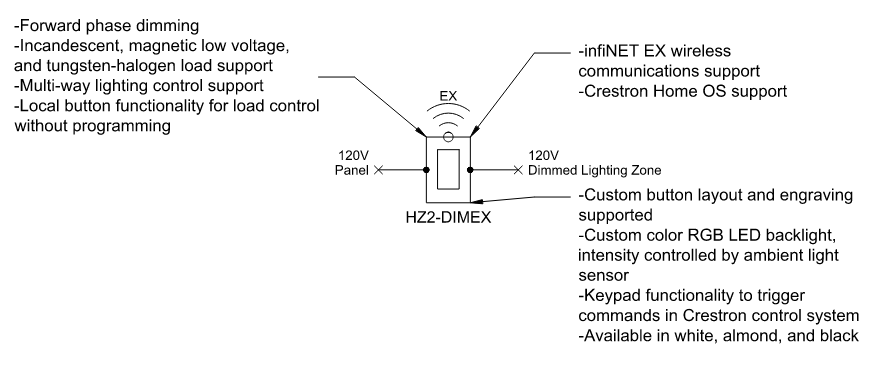 HZ2-DIMLVEX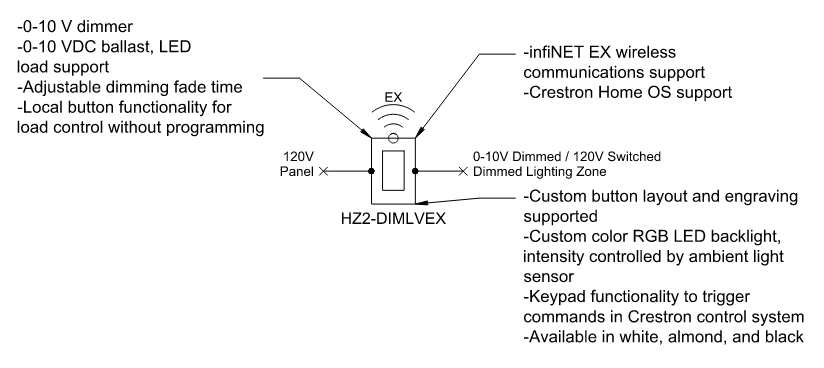 HZ2-SWEX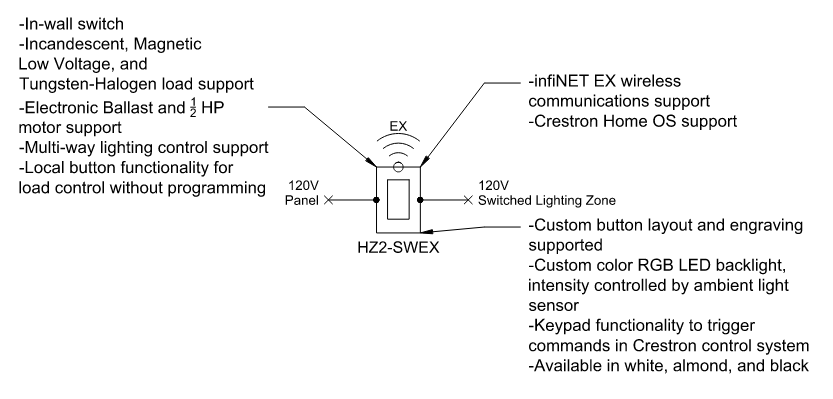 HZ2-KPEX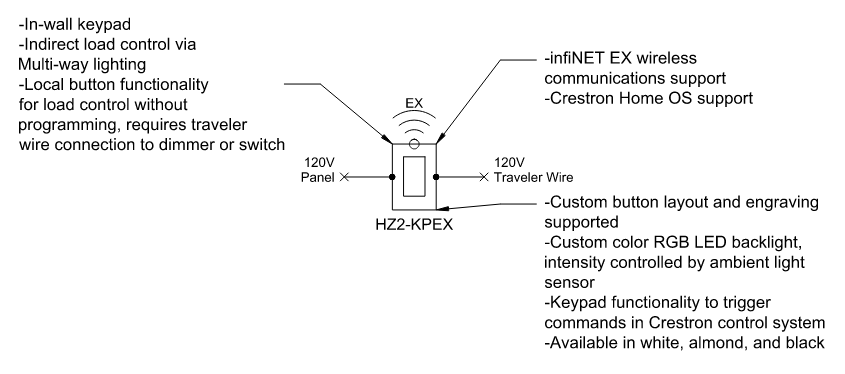 HZ2-AUX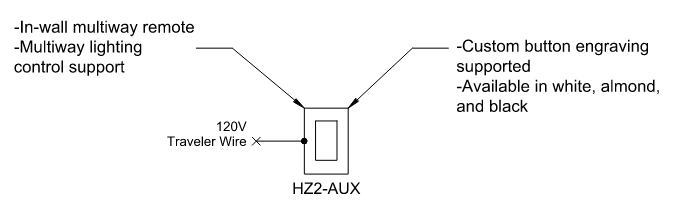 HZ2-KPCN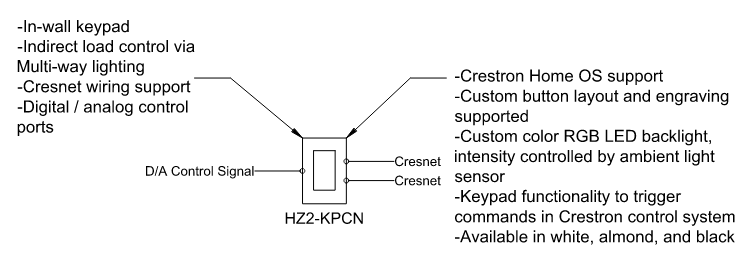 